Sehr geehrte Frau Mustermann, die Ruhefrist und damit auch das Nutzungsrecht an der oben genannten Grabstätte läuft am  aus. Da eine Verlängerung des Nutzungsrechts bei Reihengrabstätten gemäß § 28 Absatz 1 Satz 6 und § 31 Absatz 1 Satz 6 des Kirchengesetzes über die evangelischen Friedhöfe in der Evangelischen Kirche in Mitteldeutschland (Friedhofsgesetz - FriedhG) vom 20. November 2020 (KABl. S. 228) nicht möglich ist, weisen wir darauf hin, dass gemäß § 25 Absatz 6 Satz 1 FriedhG, Grabmale, Grabstätteninventar (lt. § 39 Absatz 1 FriedhG sind dies Laternen und Vasen mit Sockel, Pflanzenschalen von mehr als 35 cm Durchmesser und vergleichbare Gegenstände sowie Einfassungen) und sonstige Gegenstände nach Ablauf des Nutzungsrechts durch Sie von der Grabstätte entfernt werden müssen. Es steht Ihnen auch frei, Teile oder die gesamte Bepflanzung zu entfernen und anderweitig zu verwenden. Bitte beräumen Sie die Grabstätte binnen einer Frist von sechs Wochen ab dem Ablauf des Nutzungsrechts.Bitte nehmen Sie mit uns Kontakt auf, falls Sie die Frist nicht einhalten können.Mit freundlichen GrüßenUnterschrift[Kreiskirchenamt … namens und im Auftrag der / des][Kreiskirchenamt … namens und im Auftrag der / des][Kreiskirchenamt … namens und im Auftrag der / des][Kreiskirchenamt … namens und im Auftrag der / des][Kreiskirchenamt … namens und im Auftrag der / des][Kreiskirchenamt … namens und im Auftrag der / des]Ev.-[luth.] Kirchengemeinde[verband/es] MusterdorfEv.-[luth.] Kirchengemeinde[verband/es] MusterdorfEv.-[luth.] Kirchengemeinde[verband/es] MusterdorfEv.-[luth.] Kirchengemeinde[verband/es] MusterdorfEv.-[luth.] Kirchengemeinde[verband/es] MusterdorfEv.-[luth.] Kirchengemeinde[verband/es] MusterdorfKirchengemeinde Musterdorf | PF 123456 | 12345 MusterdorfKirchengemeinde Musterdorf | PF 123456 | 12345 MusterdorfKirchengemeinde Musterdorf | PF 123456 | 12345 MusterdorfFrauMarion MustermannMusterstraße 312345 MusterdorfFrauMarion MustermannMusterstraße 312345 MusterdorfFrauMarion MustermannMusterstraße 312345 Musterdorf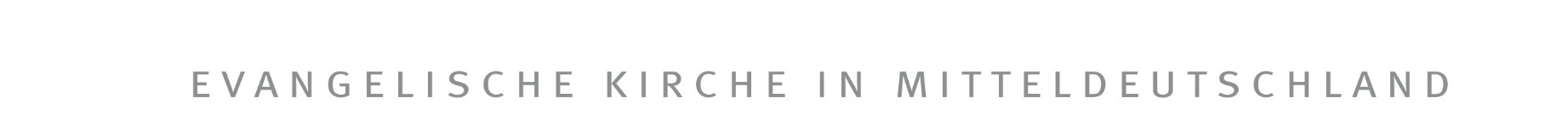 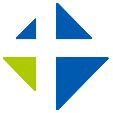 Datum: 22.22.2222Datum: 22.22.2222Datum: 22.22.2222Ablauf Ihres Grabnutzungsrechtes Ablauf Ihres Grabnutzungsrechtes Ablauf Ihres Grabnutzungsrechtes Ablauf Ihres Grabnutzungsrechtes Ablauf Ihres Grabnutzungsrechtes Ihr(e) Ansprechpartner(in):VORNAME NACHNAMEGgf. FunktionEv.-[luth.] Kirchengemeinde[verband] MusterdorfStraße Nr.12345 MusterdorfTelefon:Telefax: Email:Konto: BLZ:    IBAN:  BIC:    www.ekmd.deFriedhof:Abteilung:Feld:Nr:Grabstättenart:Anzahl Grabstellen:Verstorbene(r):Zuletzt wohnhaft:Bestattung am:Nutzungszeit:22.22.2222 bis 22.22.222222.22.2222 bis 22.22.222222.22.2222 bis 22.22.2222